Tamar Valley Film Society Inc.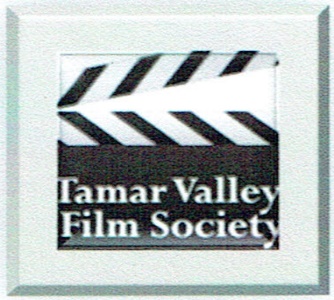 MEMBERSHIP FORMYearly memberships $40.00 per person or $70.00 for couples. Memberships are due 1st July each year, but you can join at any time (membership fees are pro-rata). As we have kept our fees as attractive as possible, we regret we do not offer any concessions.On Screening Night, the Bar is open at 6:30pm before screening at 7:30pm. Drinks may be taken into the screening room.Please complete the details below to join us or ring Richard Ireland on 0418825001NAME:                                                                                                                                                                Second Person’s (for couples) NAME:                                                                                                                                                                   Phone:                                                                                                                                                                Email Address:                                                                                                                                                    PAYMENTCredit Card and Cash facilities available at Film nightEFT DetailsCommonwealth BankName of Account: Tamar Valley Film Society Inc.BSB: 067-022Account Number: 1008 1968PLEASE USE YOUR SURNAME AS REFERENCEOnce form is completed return via email or bring to Film night